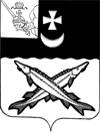 КОНТРОЛЬНО-СЧЕТНЫЙ ОРГАН БЕЛОЗЕРСКОГО МУНИЦИПАЛЬНОГО РАЙОНА161200, Вологодская область, г. Белозерск, ул. Фрунзе, д.35тел. (81756)  2-32-54,  факс (81756) 2-32-54,   e-mail: krk@belozer.ruЗаключениена проект решения Совета Глушковского сельского поселения о внесении изменений в решение Глушковского сельского поселения от 27.12.2019 № 29 «О бюджете Глушковского сельского поселения  на 2020 год и плановый период 2021 и 2022 годов»от 22 декабря 2020 года       	Экспертиза проекта проведена на основании  пункта 12.2 статьи 12 Положения о Контрольно-счетном органе Белозерского муниципального района, утвержденного решением Представительного Собрания Белозерского муниципального района от 26.05.2020 № 33, пункта 2 плана работы Контрольно-счетного органа Белозерского муниципального района на 2020 год.Предмет финансово-экономической экспертизы: проект  решения Совета Глушковского сельского поселения о внесении изменений решение Совета Глушковского сельского поселения от 27.12.2019 № 29 «О бюджете Глушковского сельского поселения на 2020 год и плановый период 2021 и 2022 годов».Цель экспертизы: определение достоверности и обоснованности показателей вносимых изменений в решение Совета Глушковского сельского поселения от 27.12.2019 № 29 «О бюджете Глушковского сельского поселения на 2020 год и плановый период 2021 и 2022 годов». 	Сроки проведения: с  18.12.2020 по 22.12.2020         Для заключения были представлены следующие документы:проект решения Совета Глушковского сельского поселения «О внесении изменений в решение Совета Глушковского сельского поселения от 27.12.2019 № 29;копия листа согласования проекта с результатами согласования;пояснительная записка Финансового управления Белозерского муниципального района;копия Постановления от 01.12.2020 № 75 Администрации Глушковского сельского поселения с приложением;копии приложений № 41 и № 63 к закону области «О внесении изменений в закон области «Об областном бюджете на 2020 год и плановый период 2021 и 2022 годов».В ходе проведения  экспертизы проекта решения установлено:Проектом решения предлагается утвердить основные характеристики бюджета поселения на 2020 год:общий объем доходов в сумме 4 905,4 тыс. рублей, что больше ранее утвержденного объема доходов на 90,8 тыс. рублей;общий объем расходов в сумме 5 371,1 тыс. рублей, что больше ранее утвержденного объема расходов на 90,8 тыс. рублей;в объем дефицита бюджета изменения не вносятся, дефицит бюджета поселения предусмотрен  в сумме 465,7 тыс. рублей  или 18,6 % от общего объема доходов без учета объема безвозмездных поступлений и поступлений налоговых доходов по дополнительным нормативам отчислений (за счет входящего остатка собственных доходов на начало года).на 2021 год:общий объем доходов в сумме 2 845,3 тыс. рублей, что меньше ранее утвержденного объема доходов на 429,9 тыс. рублей;общий объем расходов в сумме 2 845,3 тыс. рублей, что  меньше ранее утвержденного объема расходов на 429,9 тыс. рублей;дефицит (профицит) бюджета не установлен.на 2022 год:общий объем доходов в сумме 2 848,9 тыс. рублей, что меньше ранее утвержденного объема доходов на 429,9 тыс. рублей;общий объем расходов в сумме 2 848,9 тыс. рублей, что  меньше ранее утвержденного объема расходов на 429,9 тыс. рублей;дефицит (профицит) бюджета не установлен.	Приложение 1 «Источники внутреннего финансирования дефицита бюджета поселения на 2020 год и плановый период 2021 и 2022 годов» предлагается изложить в новой редакции. Предусмотрено изменение остатков  средств на счетах по учету средств  бюджета поселения, дефицит в размере 465,7 тыс. рублей.Нарушений ст. 92.1 и ст. 96 Бюджетного кодекса РФ при установлении размера дефицита не установлено.           Приложение 2 «Объем доходов бюджета Глушковского сельского поселения  на 2020 год и плановый период 2021 и 2022 годов, формируемый за счет налоговых и неналоговых доходов, а также безвозмездных поступлений» изложить в новой редакции с учетом следующих корректировок:1.1.В соответствии с проведенным анализом ожидаемого исполнения бюджета поселения по налоговым и неналоговым доходам, безвозмездным поступлениям проектом решения предлагается произвести  корректировки по видам  налогов:Таблица № 1                                                                                                                                    тыс. рублей	Так,  в соответствии с Приложением 41 к закону области «О внесении изменений в закон области «Об областном бюджете на 2020 год и плановый период 2021 и 2022 годов» сельскому поселению добавлена субсидия на 2020 год  в размере 90,8 тыс. рублей на организацию уличного освещения. 	В соответствии с приложением 63  к закону области «О внесении изменений в закон области «Об областном бюджете на 2020 год и плановый период 2021 и 2022 годов» снята субсидия на организацию уличного освещения в размере 429,9 тыс. рублей в плановом периоде 2021-2022 годы.Приложение 3  «Перечень и коды главных администраторов доходов бюджета поселения на 2020 год и плановый период 2021 и 2022 годов и закрепляемые за ними виды (подвиды) доходов» планируется изложить   на основании постановления  администрации Глушковского сельского поселения от 01.12.2020 № 75 с учетом добавления кодов дохода  бюджетной классификации, что не противоречит приказу Минфина России от 6 июня 2019 г. N 85н "О Порядке формирования и применения кодов бюджетной классификации Российской Федерации, их структуре и принципах назначения":Таблица № 2                                                                                                                                         Приложение 5 «Распределение бюджетных ассигнований по разделам, подразделам  классификации расходов на 2020 год и плановый период 2021 и 2022 годов» предусмотрено изложить в новой редакции с учетом следующих поправок: увеличив объем расходов на 2020 год  на сумму 90,8  тыс. рублей (добавлена субсидия на уличное освещение согласно закону об областном бюджете);уменьшив объем расходов на плановый период 2021-2022 годы на 429,9 тыс. рублей (снята субсидия на уличное освещение согласно закону об областном бюджете);учесть корректировки по разделам, подразделам бюджетной классификации.Таблица № 4                                                                                                                               тыс. рублейПриложение 6 «Распределение бюджетных ассигнований по разделам, подразделам, целевым статьям и видам расходов в ведомственной структуре расходов бюджета поселения на 2020 год и плановый период 2021 и 2022 годов» предлагается изложить в новой редакции, а именно: увеличить объем расходов на сумму 100,0  тыс. рублей. Таблица № 5                                                                                                                                тыс. рублей          Приложение 7 «Распределение средств на реализацию муниципальной программы «Развитие территории Глушковского сельского поселения на 2018-2020 годы» предлагается изложить в новой редакции. С учетом вносимых поправок, объем расходов по основным мероприятиям программы составит: Таблица № 6                                                                                                                             тыс. рублей         Увеличены бюджетные ассигнования на реализацию основного мероприятия, направленного на повышение уровня комплексного обустройства населенных пунктов, а именно на организацию уличного освещения и уменьшены бюджетные ассигнования по основному мероприятию, направленному на обеспечение мер пожарной безопасности. Выводы:1.Представленный проект решения Совета Глушковского сельского поселения о внесении изменений в решение Совета Глушковского сельского поселения от 27.12.2019 № 29 «О бюджете Глушковского сельского поселения на 2020 год и плановый период 2021 и 2022 годов» разработан в соответствии с  бюджетным законодательством, Положением о бюджетном процессе в Глушковского сельского поселения и рекомендован к принятию.Председательконтрольно-счетного органа района                                                                      Н.С.ФредериксенНаименование вида доходаУтверждено по бюджетуна 2020 год(решение от 30.11.2020№ 38)Утверждено по бюджетуна 2021 год( решение от 30.11.2020 № 38)Утверждено по бюджетуна 2022 год( решение от 30.11.2020 № 38)Поправка 2020 годПоправка 2021 годПоправка 2022 годУточненный бюджет 2020 годаУточненный бюджет 2021 годаУточненный бюджет 2022 года12345678910Налоговые и неналоговые доходы 2 510,31 069,01 093,00,00,00,02 510,31 069,01 093,0НДФЛ1 441,0+1,41 442,4ЕСХН90,7+4,895,5Налог на имущество121,0-42,079,0Земельный налог с организаций448,2+23,4471,6Земельный налог с физических лиц252,4+12,4264,8Государственная пошлина10,00,010,2Доходы от сдачи в аренду имущества, находящегося в оперативном управлении147,00,0147,0Безвозмездные поступления2 304,32 206,22 185,8+90,8-429,9-429,92 395,11 776,31 755,9Дотация на выравнивание1 125,61 125,6Дотация на сбалансированность255,8255,8Прочие субсидии471,6429,9429,9+90,8-429,9-429,9562,40,00,0Субвенции95,595,5Межбюджетные трансферты355,8355,8Итого:4 814,63 275,23 278,8 +90,8-429,9-429,94 905,42 845,32 848,9Код доходаНаименование вида дохода 2 02 15853 10 0000 150Дотации бюджетам сельских поселений на поддержку мер по обеспечению сбалансированности бюджетов на реализацию мероприятий, связанных с обеспечением санитарно-эпидемиологической безопасности при подготовке к проведению общероссийского голосования по вопросу одобрения изменений в Конституцию РФ2 02 30024 10 0000 150Субвенции бюджетам сельских поселений на выполнение передаваемых полномочий субъектов Российской ФедерацииНаименованиеРПУтверждено по бюджетуна 2020 год(решение от 30.11.2020№ 38)Утверждено по бюджетуна 2021 год( решение от 30.11.2020 № 38)Утверждено по бюджетуна 2022 год( решение от 30.11.2020 № 38)Поправка 2020 годПоправка 2021 годПоправка 2022 годУточненный бюджет 2020 годаУточненный бюджет 2021 годаУточненный бюджет 2022 года123456789101112Общегосударственные вопросы01003 816,5+8,73 825,2Функционирование высшего должностного лица субъекта Российской Федерации и муниципального образования0102627,1+60,3687,4Функционирование правительства Российской Федерации, высших исполнительных органов государственной власти субъектов Российской Федерации, местных администраций01042 704,7-80,62 624,1Обеспечение финансовых, налоговых и таможенных органов и органов финансового (финансово-бюджетного) надзора010616,516,5Обеспечение проведения выборов и референдумов0107164,7164,7Резервные фонды01110,00,0Другие общегосударственные вопросы0113303,5+29,0332,5Национальная оборона020093,593,5Мобилизационная и вневойсковая подготовка020393,593,5Национальная безопасность и правоохранительная деятельность030020,0-0,419,6Обеспечение пожарной безопасности031020,0-0,419,6Национальная экономика0400156,3153,6Дорожное хозяйство (дорожные фонды)04 09153,6153,6Жилищно-коммунальное хозяйство05001 081,6+82,51 164,1Жилищное хозяйство050120,8Благоустройство0503872,6429,9429,9+82,5-429,9-429,9955,10,00,0Другие вопросы в области жилищно-коммунального хозяйства0505188,2188,2Образование07001,21,2Молодежная политика07 071,21,2Социальная политика1000111,2111,2Пенсионное обеспечение10 01Физическая культура и спорт11000,00,0Физическая культура11010,00,0ВСЕГО РАСХОДОВ5 280,33 275,23 278,8+90,8-429,9-429,95 371,12 845,32 848,9КФСРКВСРКЦСРКВРПоправки2020 годПоправки2021 годПоправки2022 годОснование 1234567801028059100000180120+60,3Заработная плата и фонды главе поселения01048059100000190120-111,0Свободные бюджетные ассигнования распределены на зарплату и фонды главе поселения, на оплату счетов за связь, отопление, электроэнергию, услуги редакции01048059100000190240+43,5На оплату счетов за связь, отопление, электроэнергию01048059100000190850-13,1Свободные бюджетные ассигнования распределены на оплату счетов за услуги редакции01138059100000190240+29,0Оплата счетов за услуги редакции03108050100123010240-0,4Свободные бюджетные ассигнования распределены на оплату счетов за услуги редакции050380501002S1090240+90.8-429.9-429.9Согласно приложениям 41,63 к закону области об областном бюджете откорректирован объем субсидий на организацию уличного освещения050380501002S1090240+18.4Оплата счетов за уличное освещение050380501002S1090850-8.3Свободные бюджетные ассигнования распределены на оплату счетов за услуги редакции05038050100223050240-18.4Свободные бюджетные ассигнования распределены на оплату счетов за уличное освещение+90.8-429.9-429.9НаименованиеРПУтверждено по бюджету на 2020 год(решение от 30.11.2020 № 38)ПоправкиУточненный бюджет на 2020 год(проект решения)123456Основное мероприятие, направленное на обеспечение мер пожарной безопасности031020,0-0,419,6Основное мероприятие, направленное на повышение уровня комплексного обустройства населенных пунктов0503872,6+82,5955,1Основное мероприятие, направленное на содержание муниципальных дорог общего пользования0409156,3156,3Основное мероприятие, направленное на организацию и проведение мероприятий по направлениям государственной молодежной политики07071,21,2Основное мероприятие «Жилищное хозяйство»050120,320,3Основное мероприятие по коммунальному хозяйству, направленное на содержание водопроводной сети0505188,2188,2ВСЕГО РАСХОДОВ1 258,6+82,11 340,7